BijlagenTabel A1. Experts-interviews voor deze factsheetTabel A2. Internationale en EU frameworks voor de bescherming van vluchtelingenTabel A3. Programma’s en initiatieven voor de bescherming van vluchtelingen in Jordanië, Libanon en EthiopiëTabel A4. Humanitaire hulpbijdragen, uitgesplitst op asielzoekers, vluchtelingen, IDPs en verschillende vormen van bescherming, 2020Source: OCHA Services, Financial Tracking System*This amount includes some funding that is allocated to more than one country and cannot be disaggregated.**This amount includes very large funds that have been allocated to more than one country and cannot be disaggregated.Figure 4.2. German humanitarian aid contributions for humanitarian assistance and protection of refugees in Ethiopia, Jordan and Lebanon (per country), by destination organization, in US dollars, 2020.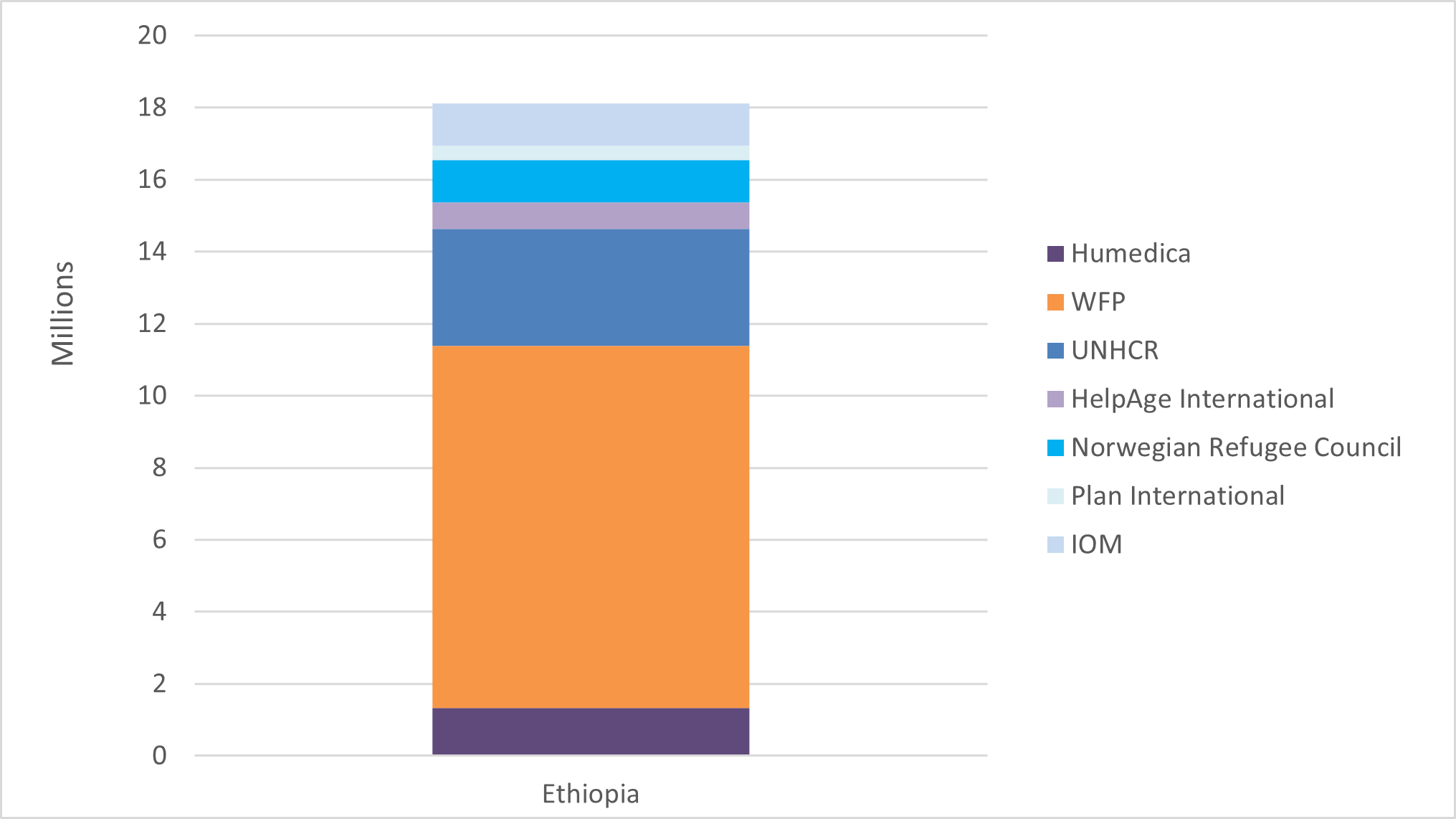 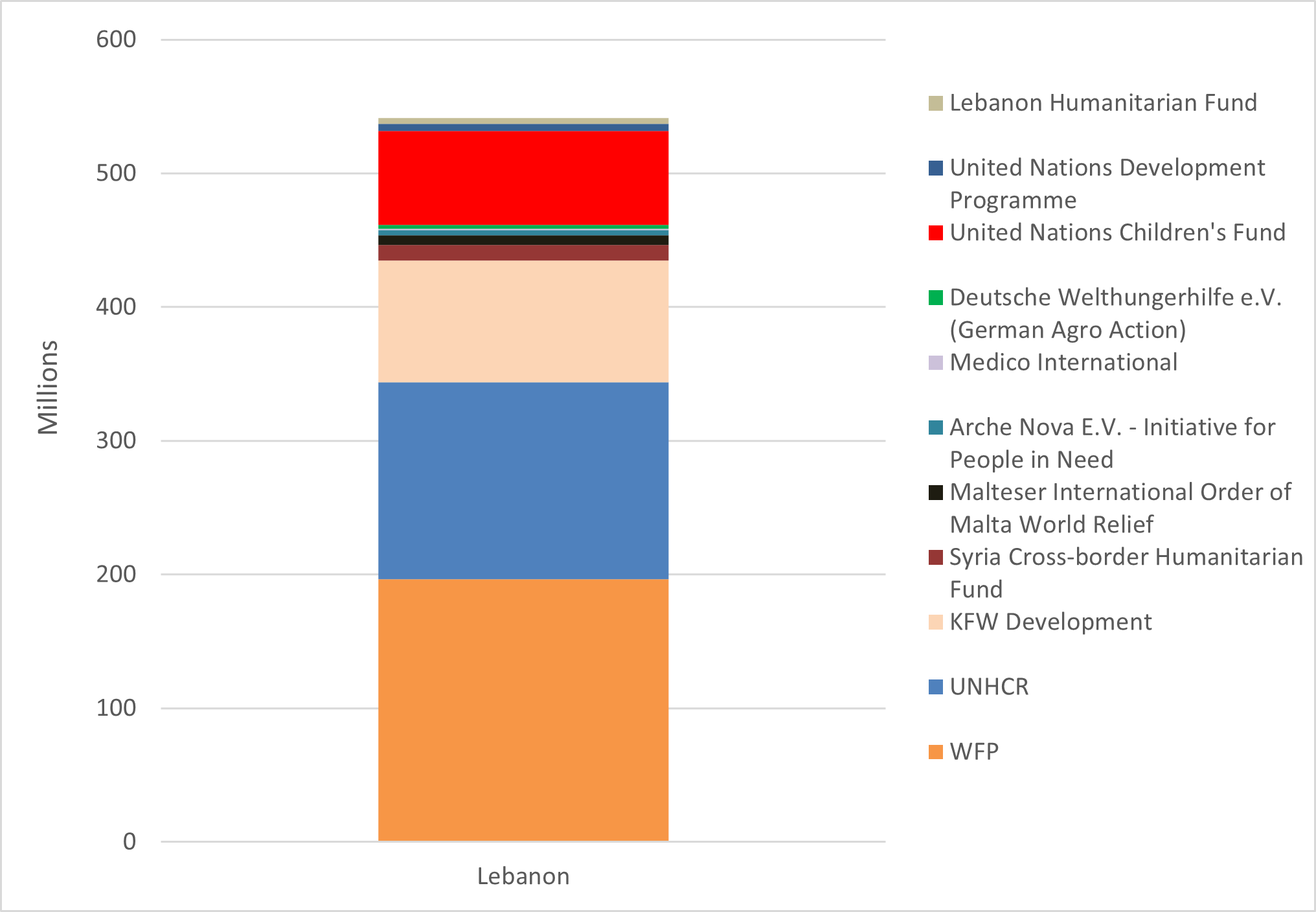 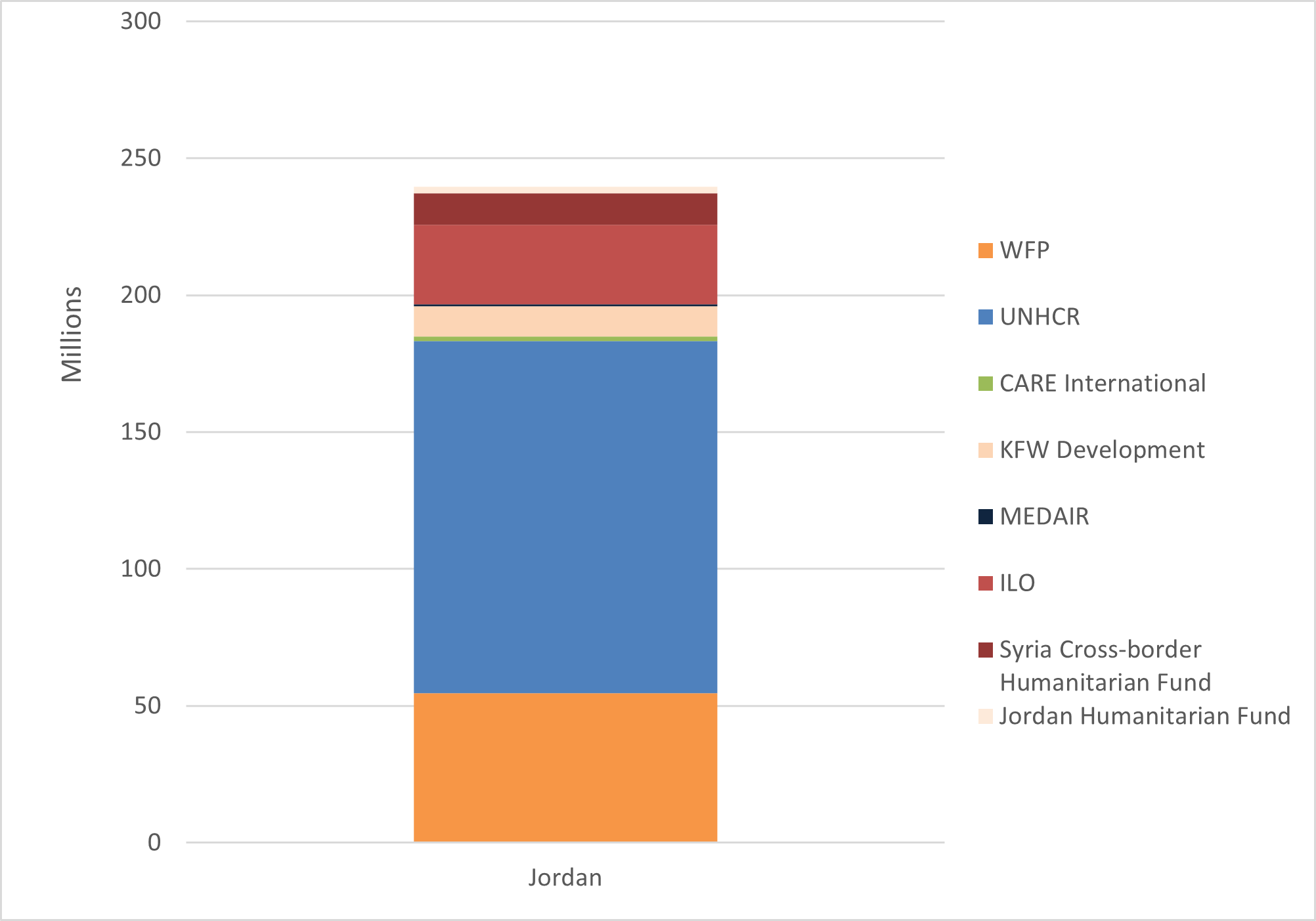 Source: OCHA Financial Tracking System, 2020Tabel A5. Complete lijst van humanitaire hulp-bijdragen voor de bescherming van asielzoekers, vluchtelingen, IDPs 2020*This amount is allocated to more than one country and cannot be disaggregated.**This amount includes funds that have been allocated to more than one country and cannot be disaggregated.Geconsulteerde experts Geconsulteerde experts Geconsulteerde experts Geconsulteerde experts NoExpertise-landNaamOrganisatie1DenemarkenThomas Gammeltoft-HansenUniversiteit van Kopenhagen2DenemarkenNik TanThe Danish Institute for Human Rights3DenemarkenCecilia Vejby AndersenMixed Migration Centre4NoorwegenCathrine TalleraasCMI, EFFEXT Project5VKOliver BakewellUniversiteit van Manchester6VKAlexander BettsUniversiteit van Oxford7NederlandMyrthe WijnkoopACVZ8NederlandJanneke van EttenBUZA9Duitsland, EthiopiëSabine MohamedMax Planck Institute Göttingen10Europese CommissieElisa BenkerSciences PoLevelFrameworkDescription GlobalComprehensive Refugee Response Framework, 2016The CRRF is a set of commitments to addressing the large-scale movements of refugees. It identifies four areas of action: (i) reception and admission measures; (ii) support for immediate and ongoing needs; (iii) support for host countries; and (iv) enhanced opportunities for durable solutions. This framework was the first to link humanitarian action with development assistance. In this approach, host countries would benefit from support with reception mechanisms and in providing humanitarian and security measures while making improvements to local conditions to enable return and alleviate pressure on host countries. The CRRF stressed meeting immediate and ongoing needs in countries of origin, supporting admission measures in host states and encouraging regional responsibility sharing through durable solutions. GlobalGlobal Compact on Refugees, 2018Building on the principles of the CRRF, this framework sets out voluntary contributions to achieve collective outcomes under the principles of burden- and responsibility-sharing to better protect and assist refugees, and support host countries and communities. The main objectives are to: (i) ease pressures on host countries; (ii) enhance refugee self-reliance; (iii) expand access to third country solutions; and (iv) support conditions in countries of origin for return in safety and dignity. To operationalize burden- and responsibility-sharing this framework proposes: humanitarian assistance for emergency and protracted refugee situations; development cooperation for host countries beyond regular development resources; maximizing private sector contributions, to create jobs and introduce innovative technology, financial products and information services for refugees and host communities. Among potential partners, we find humanitarian and development actors, UN agencies, national parliaments, networks of cities and municipalities, local authorities and local actors, civil society organizations, faith-based actors, academics, sports and cultural organizations and public-private partnerships.The Global Compact aims to facilitate access to durable solutions, which include voluntary repatriation, resettlement and local integration. While the preferred solution is voluntary repatriation (within the boundaries of non-refoulement), the Compact includes a plea for more resettlement as well as complementary pathways for admission to third countries including family reunification, private or community sponsorship programmes, humanitarian visas, scholarships and student visas, and labour permits for refugees. Local integration is a big component of this framework, emphasizing a move towards the local integration of refugees, with the ultimate objective of durable legal status and naturalization. Refugees and new asylum seekers should access: various forms of protection including security screenings and health assessments of new arrivals; food security and nutrition; education, vocational training, language skills, and access to the labour market. Moreover, partner must include actions to ensure the peaceful coexistence of refugees and host communities. GlobalGlobal Compact for Safe, Orderly and Regular Migration, 2018This cooperative framework fosters international cooperation among all relevant actors on migration to optimize the overall benefits of migration, while addressing risks and challenges for individuals and communities in countries of origin, transit and destination. The target populations are vulnerable migrants among whom irregular migrants, victims of smuggling and trafficking as well as local communities affected by the arrival of migrants. This Compact aims to address the drivers of migration, reduce risks and vulnerabilities of migrants and concerns for communities, enable migrants to enrich societies and facilitate sustainable development at all levels. Showing some overlaps with the Global Compact on Refugees, this Compact promotes the respect, protection and fulfilment of the human rights of migrants, regardless of their status and stage of migration cycle. The Compact lays out 23 objectives, some of which are relevant for ‘protection in the region’ initiatives: a strengthened collaboration between humanitarian and development actors to respect human rights and encourage the resilience, coping capacities and self-reliance of migrants (objective 1); developing accessible and expedient procedures to facilitate transitions in legal status, and reduce precariousness and vulnerabilities (objective 7); increase migrants’ access to basic services and their full inclusion in society along with the local community (objectives 15 and 16); migrants’ skills development, recognition of qualifications and competences (objective 18); and the creation of suitable conditions for migrants and diasporas to fully contribute to sustainable development in all countries (objective 19). EURegional Protection Programmes (RPP)/Regional Development and Protection Programmes (RDPP)The RPP were introduced in 2005 to promote return, local integration and resettlement in a third country. It included capacity building of institutions and local actors and encouraged durable solutions in origin and transit regions. In 2014, the RPPs were strengthened and expanded, including greater global resettlement efforts and particular focus on the crisis in Syria. From 2014, RPPs have become RDPPs – Regional Development and Protection Programmes. These programmes have been primarily implemented by UNHCR, so they are largely part of UNHCR operations with EU funding. These programmes include a wide variety of activities to strengthen capacities – from border control, reception, identification, registration, accommodation centers, legal counselling and social assistance, trainings, seminars, and strengthening resettlement. As time passes, however, attention has focused on training of border guards and on border management. Conversely, resettlement is very small scale, a few to a couple hundred resettled people, and evidence of integration efforts in transit countries is limited.While these programmes have strengthened protection capacities in transit area, they have also been criticized for their very broad scope and relatively limited impact. These programmes’ ambitions to support host communities require funding public sector budgets to enable welfare services, expand employment opportunities for refugees and host populations which are not always easily accessible. Lastly, these programmes have enjoyed limited participation of local authorities as well as international organizations and have seen European countries reluctant to allow resettlement of refugees (Papadopoulou 2015). EUGlobal Approach to Migration and Mobility (GAMM), 2011The European Commission’s GAMM has four priorities: (i) better organised legal migration and mobility; (ii) addressing irregular migration; (iii) maximising the development impact of migration; and (iv) strengthening international protection. The GAMM includes several political instruments (action plans, political dialogues) and legal instruments (visa facilitation, readmission). The key frameworks through which these tools are used and cooperation between the EU and third countries is negotiated is through Mobility Partnerships and migration and security dialogues.EUCommon Agendas on Migration and Mobility (CAMM) Joint Declarations for a Common Agenda on Migration and Mobility have been signed between the EU and countries that have importance as origin, transit and destinations of irregular migrants. Such Joint Declarations have been signed with Ethiopia (2015) and India (2016). In such agreements, international protection is of limited relevance and rather institutional in nature. For example, in the EU-India Joint Declaration, the main concerns are regular migration management, irregular migration and trafficking and maximizing the development impact of migration. While the promotion of international protection is one of the four areas of joint management, this relates primarily to the collection and exchange of data on people in need of protection, sharing information on practices and international norms, cooperation with UNHCR and other relevant agencies, meeting the needs of unaccompanied minors and other vulnerable groups in need of international protection and collaboration in capacity building on processing claims of persons in need of international protection.EUEuropean Council on Refugees and Exiles (ECRE), Vision of Europe’s Role in the Global Refugee Protection Regime: Policy Paper 3, Feb 2017This position paper presents a set of critiques and recommendations on the application of the Common European Asylum System and its obligation for effective protection of refugees and displaced people in Europe, in regions of origin and transit. Based on the values of solidarity and responsibility-sharing, this paper considers a wide variety of possible solutions that ensure the protection of refugees and displaced people, including offering greater protection in countries of origin and transit. However, it alerts European Member States that offering more protection outside of Europe does not remove their obligation to protect refugees who arrive spontaneously on their territories and neither does not validate the return and transfer of asylum seekers from Europe to other countries. The paper highlights that European efforts have focused on keeping migrants and refugees away, discharging protection responsibilities on partner countries. Such an approach fails to consider the perspectives of refugees, and migrants more generally, who seek protection and safety. In particular, attempts to reduce onward migration are futile until it is acknowledged that refugees migrate in search for better protection. As more and more refugees and IDPs are left without a sustainable solution, with over 1 million of refugees seeking resettlement every year and just over 100,000 resettled every year, refugees resort to spontaneous onward migration in their individual search for a durable solution. Durable solutions beyond repatriation, resettlement and local integration are necessary. A way forward is to provide assistance to host communities and countries, guarantee safe and regular channels for refugees, linking forced displacement with the protection of rights of all migrants in all situations, and connecting various forms of mobility with efforts to address causes and drivers of displacement. Despite the pitfalls of offering protection outside of Europe, ECRE also acknowledges that by protecting refugees in third countries, the asylum space enlarges, enabling more opportunities for cooperation between the EU and third countries. EUEU Pact on Migration and Asylum, 2020Among many points raised in this framework, it sets out the key objective of helping refugees who reside in third countries. To support this goal, it promotes ‘comprehensive governance at EU level for better management and implementation of asylum and migration policies’ and the engagement in ‘mutually beneficial partnerships with key third countries of origin and transit.’ (2). Engagement with partner countries is a central and the Commission aims to pursue agreements with EU neighbours for migration management, including protection, asylum, resettlement and return procedures. EU neighbours are important, particularly Turkey’s role in refugee protection: the hosting of 4 million refugees will need to be sustained with EU funding going forward. Engagement with partner countries can also take place between Member States and partners.In section 6.2 “Protecting those in need and supporting host countries”, the EU Pact stresses the important role of the EU in creating mechanisms for onward resettlement, as that of people in desperate circumstances in Libya who were resettled in Niger and Rwanda. Moreover, the EU’s Facility for Refugees in Turkey and the EU Regional Trust Fund in Response to the Syrian crisis have provided assistance to Syrian refugees in Turkey, Lebanon, Jordan and Iraq. When specifying specific actions, however, most attention is given to assisting partner countries in “strengthening capacities for border management, including by reinforcing their search and rescue capacities at sea or on land, through well-functioning asylum and reception systems, or by facilitating voluntary returns to third countries or the integration of migrants’ (EU Pact, 2020: 20). Actions to support the protection of asylum seekers, refugees and other vulnerable migrants or for their local integration in education, access to service and the labour market are less visible. However, concerning resettlement, the Commission aims to formalize the scheme of approximately 29,500 resettlement places for 2020-2021 and it will invite higher pledges from 2022 onward. The EU budget will support resettlement as well as other complementary pathways to protection, e.g. humanitarian visas, student and work visas and community and private sponsorship programs, with funding, capacity building and knowledge-sharing. Host countryInitiativeDescriptionFunding stream (if available) Funding stream (if available) Jordan, Lebanon, IraqRegional Development and Protection Programme (RDPPII) 2018-2021The RDPP is a joint European initiative with two central themes: protection and livelihoods and the working in the humanitarian-development nexus. The main goal is to provide displacement affected populations in Jordan, Lebanon and Norther Iraq with a safe environment where they can access their rights, be self-reliant and avail themselves of a durable solution. Aligned with SDGs and the Global Compact on Refugees.Partners: UN agencies, INGOs, NGOs, research institutes, local governments Access to safe and sustainable livelihoods opportunities for displacement-affected populations, in support of durable solutions is improved Protection space for vulnerable refugees and host communities is expandedA more conducive environment for durable solutionsDenmark (Ministry of Foreign Affairs for implementation)EUR 28.815.000 Jordan, Lebanon, IraqRegional Development and Protection Programme (RDPPII) 2018-2021The RDPP is a joint European initiative with two central themes: protection and livelihoods and the working in the humanitarian-development nexus. The main goal is to provide displacement affected populations in Jordan, Lebanon and Norther Iraq with a safe environment where they can access their rights, be self-reliant and avail themselves of a durable solution. Aligned with SDGs and the Global Compact on Refugees.Partners: UN agencies, INGOs, NGOs, research institutes, local governments Access to safe and sustainable livelihoods opportunities for displacement-affected populations, in support of durable solutions is improved Protection space for vulnerable refugees and host communities is expandedA more conducive environment for durable solutionsFrance (Agence Française de Développement)EUR 5.000.000 Jordan, Lebanon, IraqRegional Development and Protection Programme (RDPPII) 2018-2021The RDPP is a joint European initiative with two central themes: protection and livelihoods and the working in the humanitarian-development nexus. The main goal is to provide displacement affected populations in Jordan, Lebanon and Norther Iraq with a safe environment where they can access their rights, be self-reliant and avail themselves of a durable solution. Aligned with SDGs and the Global Compact on Refugees.Partners: UN agencies, INGOs, NGOs, research institutes, local governments Access to safe and sustainable livelihoods opportunities for displacement-affected populations, in support of durable solutions is improved Protection space for vulnerable refugees and host communities is expandedA more conducive environment for durable solutionsSwitzerlandEUR 4.391.360 Jordan, Lebanon, IraqRegional Development and Protection Programme (RDPPII) 2018-2021The RDPP is a joint European initiative with two central themes: protection and livelihoods and the working in the humanitarian-development nexus. The main goal is to provide displacement affected populations in Jordan, Lebanon and Norther Iraq with a safe environment where they can access their rights, be self-reliant and avail themselves of a durable solution. Aligned with SDGs and the Global Compact on Refugees.Partners: UN agencies, INGOs, NGOs, research institutes, local governments Access to safe and sustainable livelihoods opportunities for displacement-affected populations, in support of durable solutions is improved Protection space for vulnerable refugees and host communities is expandedA more conducive environment for durable solutionsIrelandEUR 500.000 Jordan, Lebanon, IraqRegional Development and Protection Programme (RDPPII) 2018-2021The RDPP is a joint European initiative with two central themes: protection and livelihoods and the working in the humanitarian-development nexus. The main goal is to provide displacement affected populations in Jordan, Lebanon and Norther Iraq with a safe environment where they can access their rights, be self-reliant and avail themselves of a durable solution. Aligned with SDGs and the Global Compact on Refugees.Partners: UN agencies, INGOs, NGOs, research institutes, local governments Access to safe and sustainable livelihoods opportunities for displacement-affected populations, in support of durable solutions is improved Protection space for vulnerable refugees and host communities is expandedA more conducive environment for durable solutionsCzech RepublicEUR 386.548 Lebanon, Jordan, Turkey, Iraq, EgyptSyria Refugee Response and Resilience Plan (3RP), 2020Benefit refugees and host communities through promoting resilience for all with more than 270 humanitarian and development partners (national actors, UN agencies, (inter)national NGOs). Durable solutions such as voluntary return, resettlement, local integration. Partners: local government, UN agencies, (inter)national NGOsProtecting peoplePursuing durable solutionsSupporting dignified livesEnhancing national and local capacitiesGermanyUS$ 476,027,178Lebanon, Jordan, Turkey, Iraq, EgyptSyria Refugee Response and Resilience Plan (3RP), 2020Benefit refugees and host communities through promoting resilience for all with more than 270 humanitarian and development partners (national actors, UN agencies, (inter)national NGOs). Durable solutions such as voluntary return, resettlement, local integration. Partners: local government, UN agencies, (inter)national NGOsProtecting peoplePursuing durable solutionsSupporting dignified livesEnhancing national and local capacitiesUnited KingdomUS$ 107,905,731Lebanon, Jordan, Turkey, Iraq, EgyptSyria Refugee Response and Resilience Plan (3RP), 2020Benefit refugees and host communities through promoting resilience for all with more than 270 humanitarian and development partners (national actors, UN agencies, (inter)national NGOs). Durable solutions such as voluntary return, resettlement, local integration. Partners: local government, UN agencies, (inter)national NGOsProtecting peoplePursuing durable solutionsSupporting dignified livesEnhancing national and local capacitiesNorwayUS$ 23,085,647Lebanon, Jordan, Turkey, Iraq, EgyptSyria Refugee Response and Resilience Plan (3RP), 2020Benefit refugees and host communities through promoting resilience for all with more than 270 humanitarian and development partners (national actors, UN agencies, (inter)national NGOs). Durable solutions such as voluntary return, resettlement, local integration. Partners: local government, UN agencies, (inter)national NGOsProtecting peoplePursuing durable solutionsSupporting dignified livesEnhancing national and local capacitiesFranceUS$ 10,672,102Lebanon, Jordan, Turkey, Iraq, EgyptSyria Refugee Response and Resilience Plan (3RP), 2020Benefit refugees and host communities through promoting resilience for all with more than 270 humanitarian and development partners (national actors, UN agencies, (inter)national NGOs). Durable solutions such as voluntary return, resettlement, local integration. Partners: local government, UN agencies, (inter)national NGOsProtecting peoplePursuing durable solutionsSupporting dignified livesEnhancing national and local capacitiesDenmarkUS$ 7,914,018Lebanon, Jordan, Turkey, Iraq, EgyptSyria Refugee Response and Resilience Plan (3RP), 2020Benefit refugees and host communities through promoting resilience for all with more than 270 humanitarian and development partners (national actors, UN agencies, (inter)national NGOs). Durable solutions such as voluntary return, resettlement, local integration. Partners: local government, UN agencies, (inter)national NGOsProtecting peoplePursuing durable solutionsSupporting dignified livesEnhancing national and local capacitiesMany more donorsJordan, Lebanon, Turkey, Syria, IraqPartnership for Prospects (P4P) -Cash for Work projects 2016-2018Create job opportunities to enable refugees and local communities to earn own income and stimulate the local economy. Long-term development. Aligned with SDGs and the Global Compact on Refugees.Partners: NGOs, national government, UN agencies Germany (Ministry for Economic Cooperation and Development) with implementation by development agency GIZEUR 306.700.000 JordanJordan Response Plan 2020-2022Led by the government of Jordan with more than 150 (inter)national partners. Multi-year framework for protection of Syrian refugees and vulnerable Jordanians impacted by the Syria crisis and strengthen resilience for the most vulnerable. Aligned with SDGs and the Global Compact on Refugees. Refugee/Humanitarian and Resilience: Refugee Needs, Host Community Needs, Infrastructure and Institutional Capacity Development Needs.Durable solutions to refugees’ displacement, including resettlement or other third country solution or through voluntary returns in safety and dignity.U.S. US$ 372.000.000JordanJordan Response Plan 2020-2022Led by the government of Jordan with more than 150 (inter)national partners. Multi-year framework for protection of Syrian refugees and vulnerable Jordanians impacted by the Syria crisis and strengthen resilience for the most vulnerable. Aligned with SDGs and the Global Compact on Refugees. Refugee/Humanitarian and Resilience: Refugee Needs, Host Community Needs, Infrastructure and Institutional Capacity Development Needs.Durable solutions to refugees’ displacement, including resettlement or other third country solution or through voluntary returns in safety and dignity.GermanyUS$ 83.800.000LebanonLebanon Crisis Response Plan 2017-2020Joint plan between government of Lebanon and (inter)national partners (UNHCR, UNICEF, WFP, WHO, UNFPA, UNDP)Ensure protection of displaces Syrians, vulnerable Lebanese and Palestinian refugeesImmediate assistance to vulnerable populationsSupport service provision through national systemsReinforce Lebanon’s economic, social, environmental stability Government of Lebanon, UNHCR, UNICEF, WFP, WHO, UNFPA, UNDPUS$ 5.64 billionLebanonSupport of refugees and short-term improvement and reconstruction of infrastructure in and around Palestinian refugee camps 2020-2022Improvement of livelihood of population within and around Palestinian refugee camp Nahr el-Bared in Lebanon (impacted host community and refugees). Improvement of infrastructure, job opportunities in the building sector, health care stations and community building. Long-term development and local integration. Partner: UNWRAGermany (German Development Bank KfW)EUR 10.000.000LebanonShort-term employment and activities for Palestinian refugees from Syria 2020-2022Improvement of livelihoods and perspectives for Palestinian refugees from Syria. Short-term employment for min. 2880 Palestinian refugees for min. 2 months. Improve UNWRA infrastructure in refugee camps. New rubbish management system in 3 refugee camps. Long-term development and local integration.Partner: UNWRAGermany (German Development Bank KfW)EUR 10.000.000Humanitarian help for Syrian and Palestinian refugees since 2017Contribute to improve basic infrastructure, occupation possibilities, access to education and sustainable sanitation infrastructure and nutrition for Syrian, Palestinian refugees and the host community. Long-term development and local integration.Partner: UNWRAGermany (German Development Bank KfW)EUR 3.000.000UNDP Lebanon Host Communities Support Programme since 2018Strengthen capacity of local and national actors to provide basic infrastructure for Syrian and Palestinian refugees and the local community. Long-term development and local integration.Partner: UNDPGermany (German Development Bank KfW)EUR 15.000.000Horn of AfricaEU-HoA Migration Route Initiative/ Karthoum Process 2014The main objectives is to improve migration management in countries of origin and transit, as well as strengthening resilience of vulnerable communities, refugees and displaced people. Capacity buildingBetter migration and border managementAssistance and protection of people in needAwareness-raising about dangers of irregular migrationGermany (co-funding)EUR 6.000.000Horn of AfricaEU-HoA Migration Route Initiative/ Karthoum Process 2014The main objectives is to improve migration management in countries of origin and transit, as well as strengthening resilience of vulnerable communities, refugees and displaced people. Capacity buildingBetter migration and border managementAssistance and protection of people in needAwareness-raising about dangers of irregular migrationEUTFEUR 40.000.000Djibouti, Eritrea, Ethiopia, Kenya, Somalia, South Sudan, Sudan and UgandaDelivering durable solutions to forced displacement in the IGAD region through the implementation of the global compact on refugees (GCR) 2019Support of the Intergovernmental Authority on Development (IGAD) process to address all refugees in the region. Maintain asylum space and protection, providing assistance and delivering durable solutions.Regional dialogue on forced displacement Strategic partnership between key actors: IGAD, UNHCR, EU, WBSynergies between regional and national GCR processes for durable solutions and development opportunities for refugees, returnees and host communities EUTFEUR 3.000.000EthiopiaRegional Development Protection Programme (RDPP) Ethiopia 2016-2020Part of the wider RDPP in the Horn of Africa.Sustainable protection and development approaches for refugees and host communities.Capacity buildingProtectionIntegrated servicesSocio-economic development Partners : Plan International, Save the Children, Danish Church Aid, NRC, IRCEUTF (led by the Netherlands)EUR 30.000.000EthiopiaComprehensive Refugee Response Framework (CRRF) Ethiopia 2017Build refugees’ self-reliance, better access to resettlement in third countries and better conditions to enable refugees to voluntarily return to home countries. Access to economic and livelihood opportunitiesCapacity building for refugees and host communities U.S.US$ 82.700.000EthiopiaComprehensive Refugee Response Framework (CRRF) Ethiopia 2017Build refugees’ self-reliance, better access to resettlement in third countries and better conditions to enable refugees to voluntarily return to home countries. Access to economic and livelihood opportunitiesCapacity building for refugees and host communities GermanyUS$ 15.200.000EthiopiaComprehensive Refugee Response Framework (CRRF) Ethiopia 2017Build refugees’ self-reliance, better access to resettlement in third countries and better conditions to enable refugees to voluntarily return to home countries. Access to economic and livelihood opportunitiesCapacity building for refugees and host communities Private donors Australia US$ 8.600.000EthiopiaComprehensive Refugee Response Framework (CRRF) Ethiopia 2017Build refugees’ self-reliance, better access to resettlement in third countries and better conditions to enable refugees to voluntarily return to home countries. Access to economic and livelihood opportunitiesCapacity building for refugees and host communities SwedenUS$ 4.200.000EthiopiaComprehensive Refugee Response Framework (CRRF) Ethiopia 2017Build refugees’ self-reliance, better access to resettlement in third countries and better conditions to enable refugees to voluntarily return to home countries. Access to economic and livelihood opportunitiesCapacity building for refugees and host communities AustraliaUS$ 3.800.000EthiopiaComprehensive Refugee Response Framework (CRRF) Ethiopia 2017Build refugees’ self-reliance, better access to resettlement in third countries and better conditions to enable refugees to voluntarily return to home countries. Access to economic and livelihood opportunitiesCapacity building for refugees and host communities CanadaUS$ 3.300.000EthiopiaComprehensive Refugee Response Framework (CRRF) Ethiopia 2017Build refugees’ self-reliance, better access to resettlement in third countries and better conditions to enable refugees to voluntarily return to home countries. Access to economic and livelihood opportunitiesCapacity building for refugees and host communities Private donors GermanyUS$ 2.800.000EthiopiaComprehensive Refugee Response Framework (CRRF) Ethiopia 2017Build refugees’ self-reliance, better access to resettlement in third countries and better conditions to enable refugees to voluntarily return to home countries. Access to economic and livelihood opportunitiesCapacity building for refugees and host communities NorwayUS$ 2.600.000EthiopiaEthiopia Country Refugee Response Plan (ECRRP) 2020-2021Protection and multi-sectorial assistance to refugees and host communities. Protection of the environment and living conditions of refugees and access to basic services Strengthening refugee protection through community-based and multi-sectorial child protection and SGBV programmesImprove access to education, WASH, health and nutrition, livelihoods, energy, sanitary itemsImplementation of CRRF and GRFStrong linkages with national/regional development related interventionsImprove access to voluntary return, resettlement and local integrationInter alia: Denmark, EU, Germany, Ikea Foundation, Netherlands, Norway, United KingdomEthiopiaQualifications and employment perspectives for refugees and host communities (QEP) 2017-2023Education and occupation opportunities for refugees and host communities and capacity building. Partners: BMZ, GIZ, Ethiopian Ministry of Science and Higher EducationGermany BMZ (implementation through GIZ)EUR 16.500.000EthiopiaQualifications and employment perspectives for refugees and host communities (QEP) 2017-2023Education and occupation opportunities for refugees and host communities and capacity building. Partners: BMZ, GIZ, Ethiopian Ministry of Science and Higher EducationNorway (Norwegian Agency for Development Cooperation, Norad)EUR 4.000.000DenmarkFranceGermanyNetherlandsNorwayUnited KingdomEthiopia$15.355.212*$18.120.298*$3.240.486*$2.199.891$58.982.336Jordan$2.507.980$3.386.776$239.498.706*$5.099.627*$5.738.953$38.999.301Lebanon$4.516.952$5.013.540$541.483.788**$37.877.687*$12.928.009$24.660.912Total $22.380.144*$8.400.316$799.102.792**$46.217.800*$20.866.853$122.642.549GDP 2019, US millions350,151.513,315,117.584,678,568.421,032,244.63357,409.883,254,710.77Contributions as % of GDP0,0060,0000,0170,0040,0060,004Government of DenmarkGovernment of DenmarkGovernment of DenmarkGovernment of DenmarkGovernment of DenmarkHost countryDestination organizationDescriptionAmount (US$)Funding statusEthiopiaWorld Food ProgrammeRefugees$3.017.950Paid ContributionEthiopiaWorld Food ProgrammeRefugees$2.227.243Paid ContributionEthiopiaWorld Food ProgrammeHumanitarian assistance$19.547Paid ContributionEthiopiaWorld Food ProgrammeHumanitarian assistance$140.981Paid ContributionEthiopiaUnited Nations High Commissioner for RefugeesSouth Sudanese Refugees population - Country not determined$9.571.491*Paid ContributionEthiopiaUnited Nations Population FundTransformative Humanitarian Funding - GBV thematic area$378.000Paid ContributionTotal amount for Ethiopia$15.355.212**JordanDanish Refugee CouncilHum. assistance Syrian refugees in Jordan$316.028CommitmentJordanDanish Refugee CouncilHum. assistance to Syrian refugees in Jordan$506.116CommitmentJordanCARITASHealth Programme for Syrian Refugees and vulnerable Jordanians in Jordan$1.685.836CommitmentTotal amount for Jordan$2.507.980LebanonUnited Nations High Commissioner for RefugeesLebanon Syria 3RP - GDNK02 - Lebanon - Dec18$1.516.799Paid ContributionLebanonDanish Refugee CouncilProtect, assist and advocate for refugees, internally displaced people, migrants and host communities particularly vulnerable to the pandemic.$239.414CommitmentLebanonDanish Refugee CouncilHum. assistance Syrian refugees in Lebanon$506.117CommitmentLebanonLebanon Humanitarian FundLebanon Humanitarian Fund (LHF) [OCT 7005]$2.254.622Paid ContributionTotal amount for Lebanon$4.516.952Government of FranceGovernment of FranceGovernment of FranceGovernment of FranceGovernment of FranceHost countryDestination organizationDescriptionAmount (US$)Funding statusJordanWorld Food ProgrammeJordan - 3RP$113.122Paid ContributionJordanWorld Food ProgrammeAssistance alimentaire d'urgence et nutrition: réfugiés syriens des camps d'Azraq et Zaatari ainsi que les populations hôtes$452.489Paid ContributionJordanUnited Nations Relief and Works Agency for Palestine Refugees in the Near EastAssistance alimentaire d'urgence. Cash assistance for food to Palestine Refugees from Syria (PRS) residing in Jordan (continuation of PQ19S12)$545.852Paid ContributionJordanUnited Nations High Commissioner for RefugeesSyria 3RP Energy and Environment$534.111Paid ContributionJordanUnited Nations High Commissioner for RefugeesSyria 3RP No Sector Earmarking$1.741.202Paid ContributionTotal amount for Jordan$3.386.776LebanonWorld Food ProgrammeAssistance alimentaire d'urgence: réfugiés syriens et libanais vulnérables$254.525Paid ContributionLebanonUnited Nations Relief and Works Agency for Palestine Refugees in the Near EastAssistance alimentaire d'urgence: réfugiés palestiniens en situation de pauvreté absolue$852.273CommitmentLebanonUnited Nations High Commissioner for RefugeesSyria 3RP No Sector Earmarking$2.844.141Paid ContributionLebanonWorld Food ProgrammeAssistance alimentaire d'urgence: réfugiés syriens et libanais vulnérables$254.525Paid ContributionLebanonFrench Red CrossSoutien au renforcement des systèmes de santé et de quarantaine pour les populations réfugiées et hôtes vulnérables au Liban dans un contexte de covid-19 et de crise économique$808.076CommitmentTotal amount for Lebanon$5.013.540Government of GermanyGovernment of GermanyGovernment of GermanyGovernment of GermanyGovernment of GermanyHost countryDestination organizationDescriptionAmount (US$)Funding statusEthiopiaHumedicaMaintain basic medical care and strengthen health capacity in Dollo and Bokolomanyo districts refugee camps$0CommitmentEthiopiaHumedicaMaintain basic medical care and strengthen health capacity in Dollo and Bokolomanyo districts refugee camps$1.322.066CommitmentEthiopiaWorld Food ProgrammeFood aid for internally displaced persons and refugees in Ethiopia$0CommitmentEthiopiaWorld Food ProgrammeFood aid for internally displaced persons and refugees in Ethiopia (2020 portion)$4.444.444Paid ContributionEthiopiaWorld Food ProgrammeHumanitarian assistance$2.844.141Paid ContributionEthiopiaUnited Nations High Commissioner for RefugeesSouth Sudanese Refugees population - Country not determined$3.240.486*Paid ContributionEthiopiaHelpAge InternationalIntegrated humanitarian Response$153.409Paid ContributionEthiopiaHelpAge InternationalImprovement of nutrition, health and protection for particularly vulnerable internally displaced persons in the Oromia region$0CommitmentEthiopiaHelpAge InternationalImprovement of nutrition, health and protection for particularly vulnerable internally displaced persons in the Oromia region$588.235CommitmentEthiopiaNorwegian Refugee CouncilImproved access to livelihoods and basic services for vulnerable populations affected by displacement in the Benishngul Gumuz region, Ethiopia$0CommitmentEthiopiaNorwegian Refugee CouncilImproved access to livelihoods and basic services for vulnerable populations affected by displacement in the Benishngul Gumuz region, Ethiopia (2020 portion)$1.176.471CommitmentEthiopiaPlan InternationalCross-country project to protect children and adolescents affected by the SSD crisis in Ethiopia, Sudan, South Sudan and Uganda$0CommitmentEthiopiaPlan InternationalCross-country project to protect children and adolescents affected by the SSD crisis in Ethiopia, Sudan, South Sudan and Uganda (2020 portion)$398.180CommitmentEthiopiaWorld Food ProgrammeFood aid for internally displaced persons and refugees in Ethiopia (2020 portion)$2.777.778CommitmentEthiopiaInternational Organization for MigrationEmergency aid for internally displaced persons in Ethiopia$0CommitmentEthiopiaInternational Organization for MigrationEmergency aid for internally displaced persons in Ethiopia (2020 portion)$1.175.088CommitmentTotal amount for Ethiopia$18.120.298**JordanUnited Nations High Commissioner for RefugeesSupport for Syrian IDPs and refugees$0CommitmentJordanMalteser International Order of Malta World ReliefEmergency medical assistance for conflict-affected internally displaced persons and residents in the Turkish-Syrian border area$0CommitmentJordanCARE InternationalSupport and protective measures for crisis-affected Syrian refugees and Jordanians in five Jordanian cities$0CommitmentJordanCARE InternationalSupport and protective measures for crisis-affected Syrian refugees and Jordanians in five Jordanian cities. 2019: 1,500,000 €; 2020: 1,500,000 € (2020 portion)$1.668.521CommitmentJordanKFW DevelopmentUNICEF Macanic Centres in Jordan offer non-formal education, especially to Syrian refugee children, consisting of learning support, child protection measures with violence prevention, early childhood education, life skills and social education measures for young people. This benefits both children who are not enrolled in schools and children who are formally educated. The project also aims to improve access to educational and child protection measures for needy children and young people (BMZ 2019.1827.5)$11.037.528CommitmentJordanUnited Nations High Commissioner for RefugeesSupport for Syrian IDPs and refugees (2020 portion) for regional Syria 3RP of multyear 2017 - 2020$28.409.090*Paid ContributionJordanWorld Food ProgrammeJordan - 3RP$693.642Paid ContributionJordanWorld Food ProgrammeJordan - 3RP$279.642Paid ContributionJordanWorld Food ProgrammeJordan - 3RP$279.642Paid ContributionJordanMEDAIRLife-saving humanitarian assistance for refugees and vulnerable Jordanians in Jordan through community health and cash for health assistance$0CommitmentJordanMEDAIRLife-saving humanitarian assistance for refugees and vulnerable Jordanians in Jordan through community health and cash for health assistance$577.440CommitmentJordanJordan Humanitarian FundJordan Humanitarian Fund (JHF) [OCT 7015]$2.171.553Paid ContributionJordanUnited Nations High Commissioner for RefugeesAgainst Other Operations in MENA linked to Syria 3RP$25.563.891*Paid ContributionJordanInternational Labour OrganizationEmployment through Labour Intensive Infrastructure in Jordan - Phase V (BMZ)$7.632.547Paid ContributionJordanInternational Labour OrganizationEmployment through Labour Intensive Infrastructure in Jordan - Phase IV (BMZ)$21.400.000Paid ContributionJordanUnited Nations High Commissioner for RefugeesAgainst Other Operations in MENA linked to Syria 3RP$27.225.544*Paid ContributionJordanUnited Nations High Commissioner for RefugeesSyria 3RP No Sector Earmarking$5.455.506Paid ContributionJordanUnited Nations High Commissioner for RefugeesSyria 3RP No Sector Earmarking$8.351.315Paid ContributionJordanUnited Nations High Commissioner for RefugeesSyria 3RP No Sector Earmarking$33.684.428Paid ContributionJordanWorld Food ProgrammeFood assistance and nutrition aid for vulnerable Syrian refugees in Jordan$0CommitmentJordanWorld Food ProgrammeFood assistance and nutrition aid for vulnerable Syrian refugees in Jordan (2020 portion)$53.317.536Paid ContributionJordanSyria Cross-border Humanitarian FundSyria Cross-border Humanitarian Fund (SCHF) OCT 8410$11.750.881*CommitmentTotal amount for Jordan$239.498.706**LebanonUnited Nations High Commissioner for RefugeesSupport for Syrian IDPs and refugees$0CommitmentLebanonMalteser International Order of Malta World ReliefContribution to an improved Resilienz of refugees and taking up municipalities in the district Baalbek, governorate Baalbek-Hermel (Lebanon) by strengthening of the Lebanese health system $7.219.821*CommitmentLebanonWorld Food ProgrammeHumanitarian Assistance to Syrian and Palestinian Refugees in Lebanon$0CommitmentLebanonArche Nova E.V. - Initiative for People in NeedLebanese and Syrian families have equal access to safe drinking water and improved sanitation systems. This helps to prevent water-induced diseases and reduce social tension.$3.688.525*CommitmentLebanonWorld Food ProgrammeHumanitarian Assistance to Syrian and Palestinian Refugees in Lebanon (2020 portion)$38.002.172Paid ContributionLebanonKFW DevelopmentThe project objective is to improve access to high-quality services for Syrian and Palestinian refugees and the local population. The aim is to contribute to social stability in the host communities and to the promotion of the peace process.$1.144.846*CommitmentLebanonKFW DevelopmentImprove the living conditions of the population affected by the ongoing crisis in and around Palestinian refugee camps in Lebanon.$23.890.785*CommitmentLebanonWorld Food ProgrammeStrategic Outcome 2 (SO2):Vulnerable women and Men in targeted refugee and Lebanese communities sustainably improve their skills, capacities and livelihood opportunities by 2020" (Resilience)Strategic Outcome 3 (SO3):" Vulnerable populations in Lebanon are enabled to meet their basic food needs al year long" (National Poverty Target Programme (NPTP))$120.022.753*CommitmentLebanonMalteser International Order of Malta World ReliefEmergency medical assistance for conflict-affected internally displaced persons and residents in the Turkish-Syrian border area$0CommitmentLebanonDeutsche Welthungerhilfe e.V. (German Agro Action)Rural, Lebanese communities and Syrian refugees in Baalbek-Hermel have improved livelihoods and opportunities in the agricultural sector; social tensions are reduced. Multi year BMZ 2019 - 2022$1.993.435*CommitmentLebanonWorld Food ProgrammeHumanitarian Assistance to Syrian and Palestinian Refugees in Lebanon (part of 2020 portion)$11.376.564Paid ContributionLebanonMedico InternationalProviding health services and training to Syrian refugees and vulnerable families in host communities (AA-S09 321.50 SYR 19/19)$0CommitmentLebanonMedico InternationalProviding health services and training to Syrian refugees and vulnerable families in host communities$1.127.569CommitmentLebanonDeutsche Welthungerhilfe e.V. (German Agro Action)Rural, Lebanese communities and Syrian refugees in Baalbek-Hermel have improved livelihoods and opportunities in the agricultural sector; social tensions are reduced. Multi year BMZ 2019 - 2022 (2020 portion)$683.807CommitmentLebanonWorld Food ProgrammeHumanitarian Assistance to Syrian and Palestinian Refugees in Lebanon (part of 2020 portion)$16.592.920Paid ContributionLebanonUnited Nations Children's FundLebanon: Supp.the most vulnerable Lebanese and non-Lebanese households wiht impr. (SM180562)$4.436.860CommitmentLebanonKFW DevelopmentThe aim is to make an important contribution to stabilising the host communities in Lebanon and to improve the resilience of the refugees and the local population (BMZ 2019.1851.5)$0CommitmentLebanonKFW DevelopmentThe objective of the project is to improve the access of Lebanese and non-Lebanese children to formal education in the school year 2019/2020 and to contribute to the creation of an inclusive, child-friendly learning environment at public schools (BMZ 2019.1873.9)$60.706.402CommitmentLebanonUnited Nations Development ProgrammeThe aim is to make an important contribution to stabilising the host communities in Lebanon and to improve the resilience of the refugees and the local population (2020 portion)$5.518.764CommitmentLebanonUnited Nations High Commissioner for RefugeesSupport for Syrian IDPs and refugees (2020 portion) for regional Syria 3RP of multyear 2017 - 2020$28.409.090*Paid ContributionLebanonWorld Food ProgrammeLebanon - 3RP$1.184.834Paid ContributionLebanonWorld Food ProgrammeLebanon - 3RP$1.184.834Paid ContributionLebanonWorld Food ProgrammeLebanon - 3RP$1.210.176Paid ContributionLebanonWorld Food ProgrammeLebanon - 3RP$1.734.104Paid ContributionLebanonWorld Food ProgrammeLebanon - 3RP$2.516.779Paid ContributionLebanonWorld Food ProgrammeLebanon - 3RP$2.516.779Paid ContributionLebanonKFW DevelopmentSupport to refugees and short-term improvement and reconstruction of infrastructure in and around Palestinian refugee camps Lebanon 2020 (BMZ 2019.1826.7)$5.428.882CommitmentLebanonKFW DevelopmentSupport to refugees and short-term improvement and reconstruction of infrastructure in and around Palestinian refugee camps Lebanon (BMZ 2019.1826.7)$0CommitmentLebanonLebanon Humanitarian FundDeposit into the Lebanon humanitarian Fund$0CommitmentLebanonLebanon Humanitarian FundLebanon Humanitarian Fund (LHF) [OCT 7018]$2.714.441Paid ContributionLebanonUnited Nations High Commissioner for RefugeesAgainst Other Operations in MENA linked to Syria 3RP$25.563.891*Paid ContributionLebanonMalteser International Order of Malta World ReliefMobile health care for conflict-affected Syrian refugees and the receiving Lebanese communities in relation to the COVID-19 crisis$113.636CommitmentLebanonUnited Nations High Commissioner for RefugeesAgainst Other Operations in MENA linked to Syria 3RP$27.225.544*Paid ContributionLebanonUnited Nations High Commissioner for RefugeesSyria 3RP No Sector Earmarking$19.000.982Paid ContributionLebanonUnited Nations High Commissioner for RefugeesSyria 3RP No Sector Earmarking$47.048.134Paid ContributionLebanonLebanon Humanitarian FundDistribution:Lebanon Humanitarian Fund (LHF) OCT 7079$1.764.706CommitmentLebanonSyria Cross-border Humanitarian FundSyria Cross-border Humanitarian Fund (SCHF) OCT 8410$11.750.881*CommitmentLebanonUnited Nations Children's FundThe aim of the project is to improve the access of Lebanese and non-Lebanese children to formal schooling in the school year 2020/2021 (access to education). In addition, the project contributes to the creation of an inclusive, child-friendly learning environment in public schools (quality of education).$65.710.872*CommitmentTotal amount for Lebanon$541.483.788**Government of the NetherlandsGovernment of the NetherlandsGovernment of the NetherlandsGovernment of the NetherlandsGovernment of the NetherlandsHost countryDestination organizationDescriptionAmount (US$)Funding statusEthiopiaUnited Nations High Commissioner for RefugeesSouth Sudanese Refugees population - Country not determined$3.240.486*Paid ContributionTotal amount for Ethiopia$3.240.486**JordanInternational Labour OrganizationPROSPECTS - Inclusive jobs and education for refugees and host communities in Jordan$2.475.247Paid ContributionJordanUnited Nations High Commissioner for RefugeesSyria 3RP Protection (GNLD11-Ref 4000003085-Nov19)$2.511.495Paid ContributionJordanUnited Nations High Commissioner for RefugeesSyria 3RP Undefined (GNLD11-Ref 4000003085-Nov19)$105.500*Paid ContributionJordanUnited Nations High Commissioner for RefugeesSyria 3RP No Sector Earmarking (GNLD11-Ref 4000003085-Nov19)$7.385*Paid ContributionTotal amount for Jordan$5.099.627**LebanonUnited Nations High Commissioner for RefugeesLebanon Syria 3RP - Shelter and NFIs$2.940.880Paid ContributionLebanonUnited Nations High Commissioner for RefugeesLebanon Syria 3RP - Protection and Nutrition$1.650.000Paid ContributionLebanonUnited Nations High Commissioner for RefugeesAgainst Lebanon linked to Syria 3RP Protection$900.000Paid ContributionLebanonUnited Nations High Commissioner for RefugeesSyria 3RP Health & Nutrition$750.000Paid ContributionLebanonUnited Nations High Commissioner for RefugeesAgainst Syria 3RP - No Sector Earmarking$321.362Paid ContributionLebanonInternational Labour OrganizationPROSPECTS - Inclusive jobs and education for refugees and host communities in Lebanon$3.202.560Paid ContributionLebanonUnited Nations High Commissioner for RefugeesSyria 3RP No Sector Earmarking$20.000.000Paid ContributionLebanonUnited Nations High Commissioner for RefugeesSyria 3RP No Sector Earmarking
(CD Description: GNLD11-Ref 4000003085-Nov19)$8.000.000Paid ContributionLebanonUnited Nations High Commissioner for RefugeesSyria 3RP Undefined (GNLD11-Ref 4000003085-Nov19)$105.500*Paid ContributionLebanonUnited Nations High Commissioner for RefugeesSyria 3RP No Sector Earmarking (GNLD11-Ref 4000003085-Nov19)$7.385*Paid ContributionTotal amount for Lebanon$37.877.687**Government of NorwayGovernment of NorwayGovernment of NorwayGovernment of NorwayGovernment of NorwayHost countryDestination organizationDescriptionAmount (US$)Funding statusEthiopiaEthiopia Humanitarian FundEthiopia Humanitarian Fund [OCT 6935] (QZA-18/0177-25)$473.126Paid ContributionEthiopiaNorwegian Refugee CouncilHumanitarian Response in Ethiopia.       (QZA-20/0048-5)$1.726.765Paid ContributionTotal amount for Ethiopia$2.199.891JordanNorwegian Refugee CouncilHumanitarian response in Jordan           (QZA-20/0048-24)$1.777.552Paid ContributionJordanUnited Nations Relief and Works Agency for Palestine Refugees in the Near EastJordan UNRWA - Support to Palestinian Refugees from Syria (PRS) 2020(MEU-20/0006-3)$1.320.467Paid ContributionJordanUnited Nations High Commissioner for RefugeesActivities in Jordan under the Regional Refugee and Resilience Plan (3RP) Gender is a strategic element in the program, based on a gender analysis.  (QZA-18/0302-5)$2.640.934Paid ContributionTotal amount for Jordan$5.738.953LebanonSave the ChildrenEnsuring Education and Protection for Syrian Refugee Children in Lebanon. Protection of children, education in emergencies. (QZA-20/0058-3)$465.490Paid ContributionLebanonNorwegian Refugee CouncilHumanitarian response in Lebanon          (QZA-20/0048-25)$2.539.360Paid ContributionLebanonNorwegian Red CrossHumanitarian activities in Lebanon         (QZA-20/0075-9)$812.595Paid ContributionLebanonUnited Nations Relief and Works Agency for Palestine Refugees in the Near EastLebanon UNRWA - Support to Palestinian Refugees from Syria (PRS) 2020(MEU-20/0006-2)$3.047.232Paid ContributionLebanonUnited Nations High Commissioner for RefugeesActivities in Lebanon under the Regional Refugee and Resilience Plan (3RP) Gender is a strategic element in the program, based on a gender analysis.  (QZA-18/0302-4)$5.638.192Paid ContributionLebanonHeartland Alliance InternationalThe project seeks to enhance the safety and wellbeing of Syrian refugee women and girls accessing targeted primary health care centers, and empower them to make informed decisions about their sexual and reproductive health.   (LBN-18/0006)$242.879Paid ContributionLebanonThe National Institution of Social Care and Vocational TrainingThe project aims at improving reproductive health of vulnerable women through access to clinics and improving psychological wellbeing of marginalized young girld and boys through music and sports activities in Palestinian camps. (LBN-19/0005)$159.117Paid ContributionLebanonUnited Nations Relief and Works Agency for Palestine Refugees in the Near EastSafety and Security$23.144CommitmentTotal amount for Lebanon$12.928.009Government of United KingdomGovernment of United KingdomGovernment of United KingdomGovernment of United KingdomGovernment of United KingdomHost countryDestination organizationDescriptionAmount (US$)Funding statusEthiopiaUnited Nations High Commissioner for RefugeesUnited Nations High Commissioner for Refugees (UNHCR) Support to Refugees and Migration in Ethiopia$3.861.004Paid ContributionEthiopiaUnited Nations Children's FundUnited Nations Children’s Fund (UNICEF) Support to Refugees and Migration programme in Ethiopia$12.870.013Paid ContributionEthiopiaNGOs (details not yet provided)Support to Refugees and Migration in Ethiopia$4.521.426Paid ContributionEthiopiaWorld BankSupport the refugee related response$4.819.510Paid ContributionEthiopiaEthiopia, Government ofEmergency Humanitarian Support$26.420.079CommitmentEthiopiaWorld Food ProgrammeSupport to Refugees and Migration in Ethiopia$6.490.304Paid ContributionTotal amount for Ethiopia$58.982.336JordanInternational Medical CorpsSpecialised Protection Intervention for Vulnerable Refugees and Host Communities in Jordan$2.840.780CommitmentJordanUnited Nations High Commissioner for RefugeesJordan Syria 3RP - with portio nof Shelter NFIs' response$11.585.366Paid ContributionJordanWorld Food ProgrammeJordan - 3RP$12.289.780Paid ContributionJordanJordan Humanitarian FundJordan Humanitarian Fund (JHF) [OCT 6956]$2.484.472Paid ContributionJordanHandicap International / Humanity & InclusionSafety and dignity for Syrian refugees and vulnerable Jordanians with disabilities$298.903Paid ContributionJordanUnited Nations High Commissioner for RefugeesDelivering cash assistance to refugees$9.500.000CommitmentTotal amount for Jordan$38.999.301LebanonWorld Food ProgrammeLebanon - 3RP$24.660.912Paid ContributionTotal amount for Lebanon$24.660.912